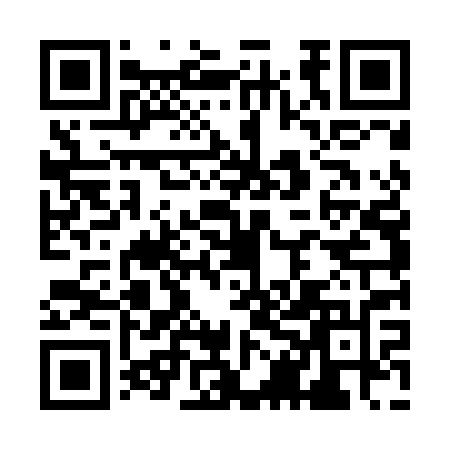 Ramadan times for Gaudy, BelgiumMon 11 Mar 2024 - Wed 10 Apr 2024High Latitude Method: Angle Based RulePrayer Calculation Method: Muslim World LeagueAsar Calculation Method: ShafiPrayer times provided by https://www.salahtimes.comDateDayFajrSuhurSunriseDhuhrAsrIftarMaghribIsha11Mon5:165:167:0512:534:006:426:428:2512Tue5:135:137:0312:534:016:446:448:2713Wed5:115:117:0112:534:026:456:458:2914Thu5:095:096:5812:524:046:476:478:3015Fri5:065:066:5612:524:056:496:498:3216Sat5:045:046:5412:524:066:506:508:3417Sun5:015:016:5212:514:076:526:528:3618Mon4:594:596:5012:514:086:546:548:3819Tue4:564:566:4712:514:096:556:558:4020Wed4:544:546:4512:514:106:576:578:4121Thu4:514:516:4312:504:116:596:598:4322Fri4:494:496:4112:504:117:007:008:4523Sat4:464:466:3812:504:127:027:028:4724Sun4:444:446:3612:494:137:037:038:4925Mon4:414:416:3412:494:147:057:058:5126Tue4:394:396:3212:494:157:077:078:5327Wed4:364:366:3012:484:167:087:088:5528Thu4:334:336:2712:484:177:107:108:5729Fri4:314:316:2512:484:187:117:118:5930Sat4:284:286:2312:484:197:137:139:0131Sun5:255:257:211:475:208:158:1510:031Mon5:235:237:191:475:208:168:1610:052Tue5:205:207:161:475:218:188:1810:073Wed5:175:177:141:465:228:208:2010:094Thu5:145:147:121:465:238:218:2110:115Fri5:125:127:101:465:248:238:2310:146Sat5:095:097:081:455:258:248:2410:167Sun5:065:067:051:455:258:268:2610:188Mon5:035:037:031:455:268:288:2810:209Tue5:005:007:011:455:278:298:2910:2210Wed4:584:586:591:445:288:318:3110:25